JOÃO EMANUEL TEIXEIRA	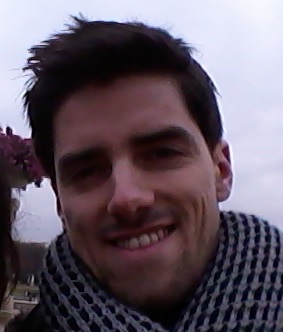 9, place du Marché 78640 NEAUPHLE-LE-CHATEAUPortable: 06 95 47 38 66 / Fixe: 09 73 11 32 06   E-mail : joaoteixeira_17@hotmail.comIngénieur en Génie Civil(Trilingue français, anglais et portugais)Domaines des compétences :Utilisation de logiciels de conception et de dessin assistés par ordinateurCalcul technique (structure, thermique, acoustique)Chiffrage/calcul de coûtDroit de l’urbanisme et de la constructionNormes de la constructionFormationSeptembre 2005 – Décembre 2011Master en Génie Civil (Bac +5)Université: Universidade do Minho (Guimaraes, Portugal)Expériences professionnelles Juin 2014 – Juin 2015 Responsable Génie Civil - CONSTRUCTEL – Saran, FranceSuivi des chantiers de génie civilGestion des matériaux et équipements nécessaires à l’activitéRelationnel avec le client (ORANGE, SPIE entre autres)Elaboration des attachementsMars 2013 – Octobre 2013Métreur - CVR - Groupe DSA (Chilly-Mazarin, France)Métré des projets de ravalement des façadesLecture des CCTP’s Élaboration des devisLogicielsAUTOCADCYPESKETCHUPMS EXCELMS WORDOUTLOOK